Муниципальное бюджетное дошкольное образовательное учреждение «Детский сад №3 с. Октябрьское»Методическое объединение педагогов дошкольных образовательных учреждений Пригородного района«Живая и неживая природа»(с использованием ИКТ)старшая группаВоспитатель старшей группы:Хетагурова Р.Е.                                                        Декабрь 2018гПрограммное содержание: -  закреплять и расширять знания о живой и неживой природе;- развивать любознательность, память, мышление, познавательный интерес;- развивать умение самостоятельно делать вывод на основе наблюдений;- развивать навыки активной речи, обогащать активный словарь;- учить детей различать объекты живой и неживой природы, предметы не относящиеся к природе;- формировать представление о том, что в природе все взаимосвязано;    ?- показать связь между объектами живой и неживой природы;      ?- показать, что жизнь человека на земле зависит от окружающей среды;- воспитывать любовь и бережное отношение к природе.Материал к занятию:  музыкальное и видео сопровождение, анимационный персонаж  Лесовичок, картины: природы, улица города; карточки для дидактической игры на каждого ребенка, аквариум с рыбками, игрушечная рыбка для исследовательской деятельности, ростки фасоли, камни,  посаженные в землю.Для изо деятельности: клей ПВА, манная крупа, вата, ватные диски, ватные палочки, белая гуашь, кисточки, влажные салфетки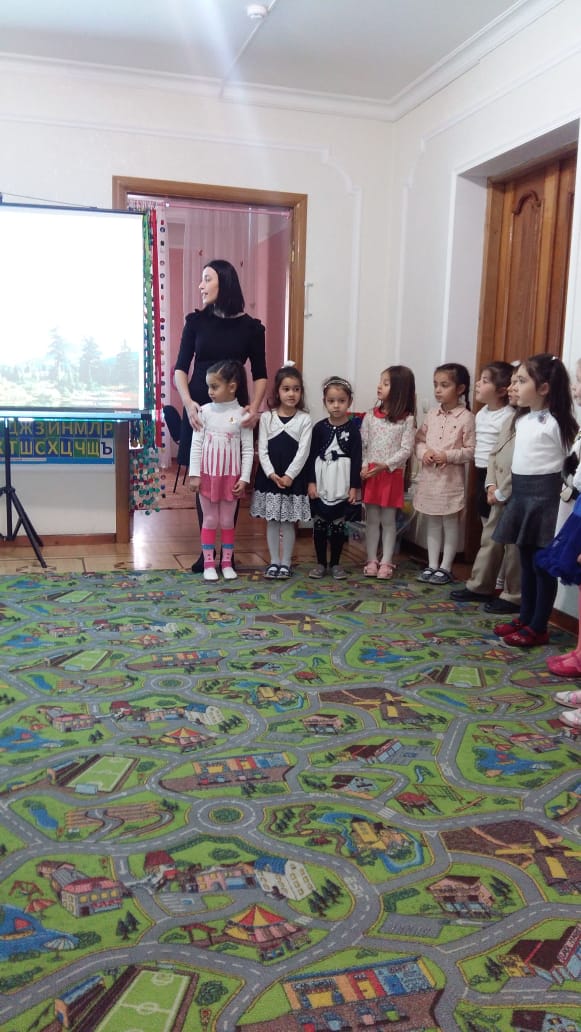 Ход занятия:Дети  входят под звуки природы, пение птиц, журчание ручейка. Здороваются с гостями.  ( Раздается звонок, воспитатель берет трубку, говорит по телефону)Воспитатель: Ребята, посмотрите на экран, у нас сегодня на занятии будет еще один гость, который хочет вас чему-то научить и посмотреть как вы занимаетесь.На экране появляется старичок - Лесовичок, здоровается с детьми, (включить экран) представляется и загадывает загадку. Дети отгадывают загадку: - «Природа»Воспитатель: Дети,  что  такое  природа? Ответы детей: поля, леса, горы, реки, животные, растения…  Воспитатель: Ребята, посмотрите на картину, что на ней изобразил художник? (на экране).Дети перечисляют: река, горы, растения и т д. Воспитатель: Как вы думаете, как можно назвать эту картину? Дети:  «Природа». Воспитатель: Почему художник не нарисовал на картине  дома, машины, забыл или специально? Дети:  Специально. Потому что это все сделано человеком, а что создано человеком не относится к природе.Воспитатель: А на этой картине что изображено? (картина на экране)Дети:  Дома, люди, машины. (На картине  - не природа)Воспитатель: Это все  относится к природе? -  Нет Воспитатель: Почему?Воспитатель: Итак,  все, что сделано руками человека, мы не можем назвать природой. Сравнить две картины «Природа» и «Не природа»Воспитатель: А что из того, что нас окружает в группе нельзя назвать природой? Почему?  (Ответы детей): игрушки, столы…Воспитатель: Значит,  какой мы делаем вывод?Дети:  Природа – это все, что нас окружает, но не сделано руками человека.Воспитатель:  Ребята, а знаете, какая у нас в Осетии природа красивая! (Беседа по вопросам по картинам и про животных) Какие величественные горы, покрытые вечными снегами, бурные реки, неугомонные водопады, ледники, цветущие долины. Все это создает удивительную красоту! Поэтому к нам в Осетию приезжают со всего мира. (Картины на экране, в сопровождении осет музыки)  Воспитатель:  всю природу можно разделить на два огромных мира: мир живой и неживой природы. Воспитатель: Давайте посмотрим на картину, (на экране природа)  про что можно сказать, что это «живая природа»? Дети отвечают. А почему это относится к живой природе? Дети: Потому что растения дышат, растут, питаются, размножаются.Воспитатель: А про что на картине можно сказать «неживая природа»? Почему?Дети: Речка не дышит, не питается, не растет…Воспитатель: Какие главные отличия живых организмов от неживых вы знаете?Дети: Рост, дыхание, питание, размножение.Воспитатель: Посмотрите на модель. Здесь показаны принципы отличия живых организмов от неживых. (показ модели на экране).Воспитатель: А человек относится к природе? А почему? Растет, ест, дышит, размножается.  (Показ модели с человеком)Воспитатель: Что еще относится к неживой природе? К живой природе?Воспитатель:  Посмотрите вокруг, есть у нас в группе объекты живой природы? Назовите их. Почему вы думаете, что цветы живые? (Растут, питаются и т д)А давайте посмотрим на рыбок: живую и игрушечную (рассматривают рыбку в аквариуме). 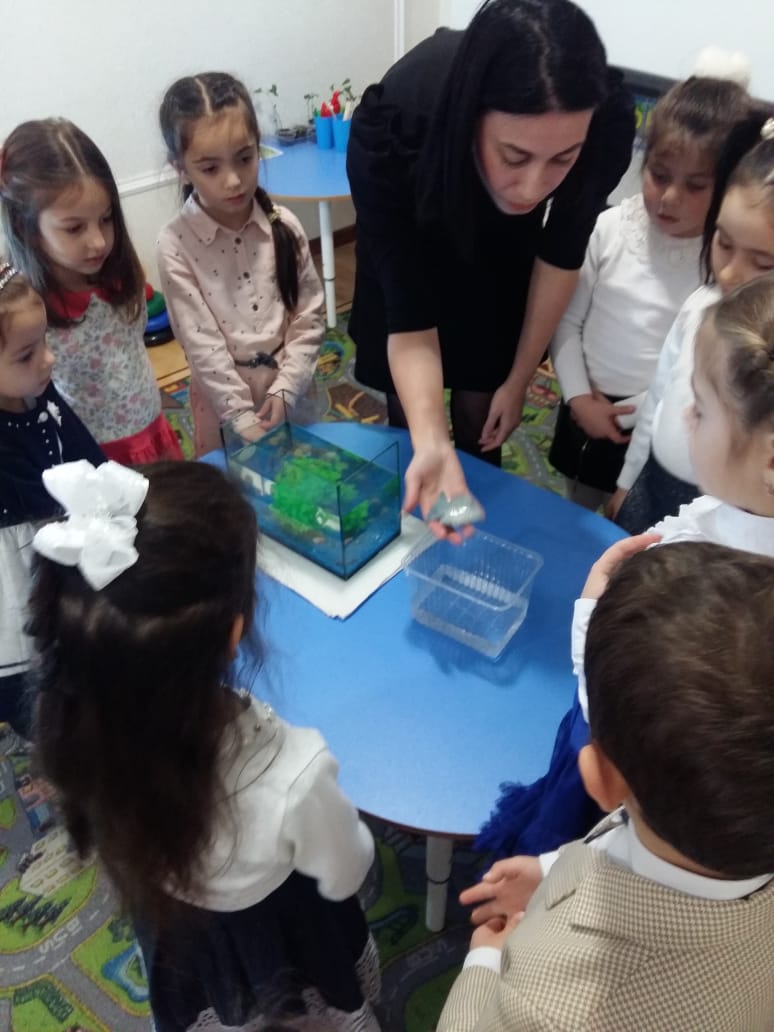 Экспериментальная деятельность.Воспитатель: Она живая? Почему вы так думаете?   (Плавает, дышит, ест…) Вывод: Рыбка живет в воде, дышит воздухом, плавает, ей нужен свет.Воспитатель: Где живет рыбка? А игрушечная? (На полке.) Она относится к природе? Почему? (это игрушка, сделана человеком)Физминутка: Дети по лесу гуляли                (Шагают на месте)За природой наблюдали                                  (ладонь к глазам)Вверх на солнце посмотрели                          (голова кверху)И их лучики согрели. Бабочки летали, крыльями махали                 (по тексту)Дружно хлопаем, ногами топаем                    ( по тексту)Хорошо мы погуляли                                        (маршируют)И немножечко устали                                        (присели на корточки)Воспитатель: Посмотрите на экран.(Лесовичок дает задание). Назовите, что относится к живой, а что - к неживой природе?  (Называют, что на экране. Слушают Лесовичка)Воспитатель: Ребята, Лесовичок передал вам задание, которое надо выполнить.Дидактическая игра «Живая, неживая природа»Дети объясняют, почему  выполнили задание именно так.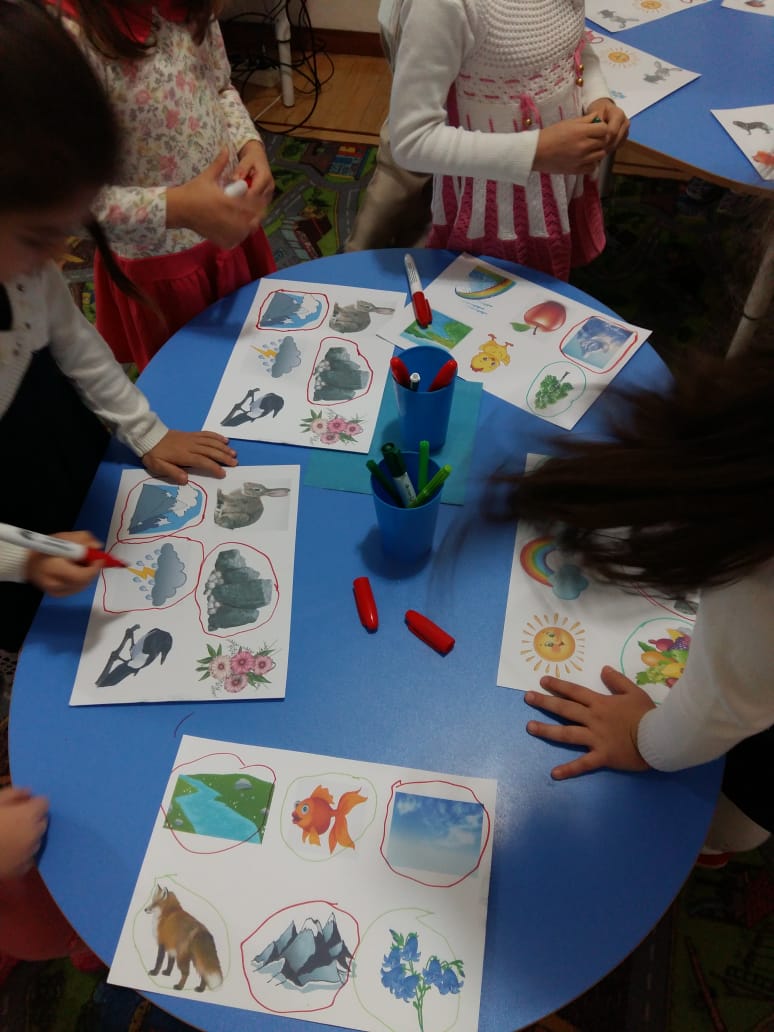 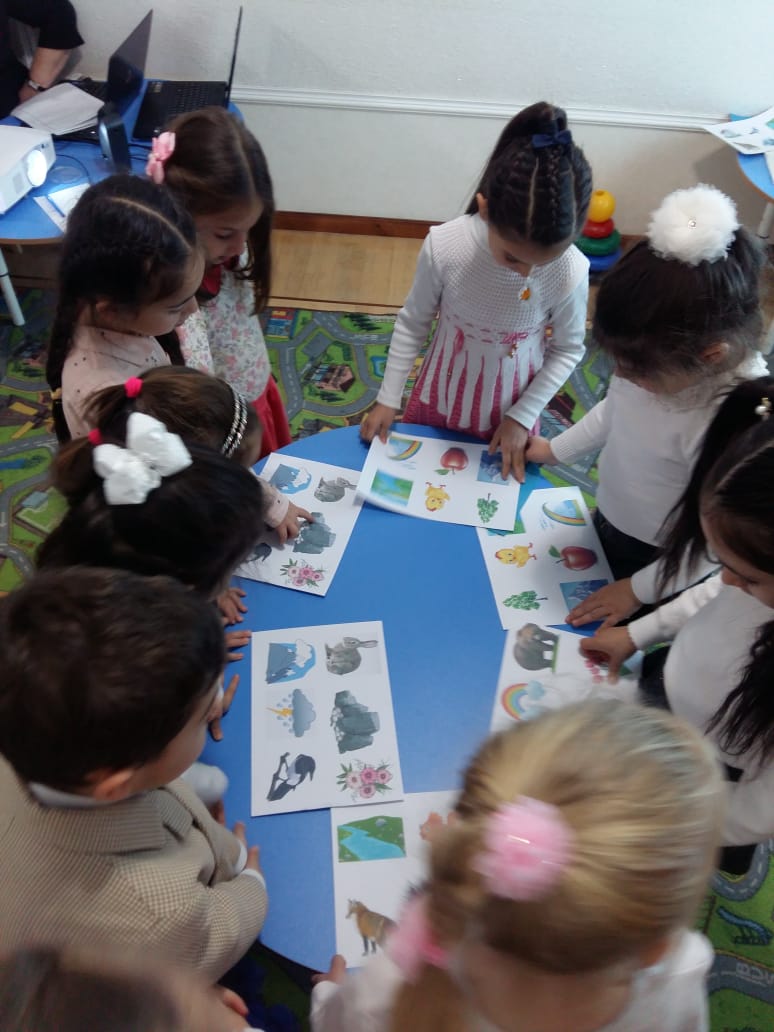 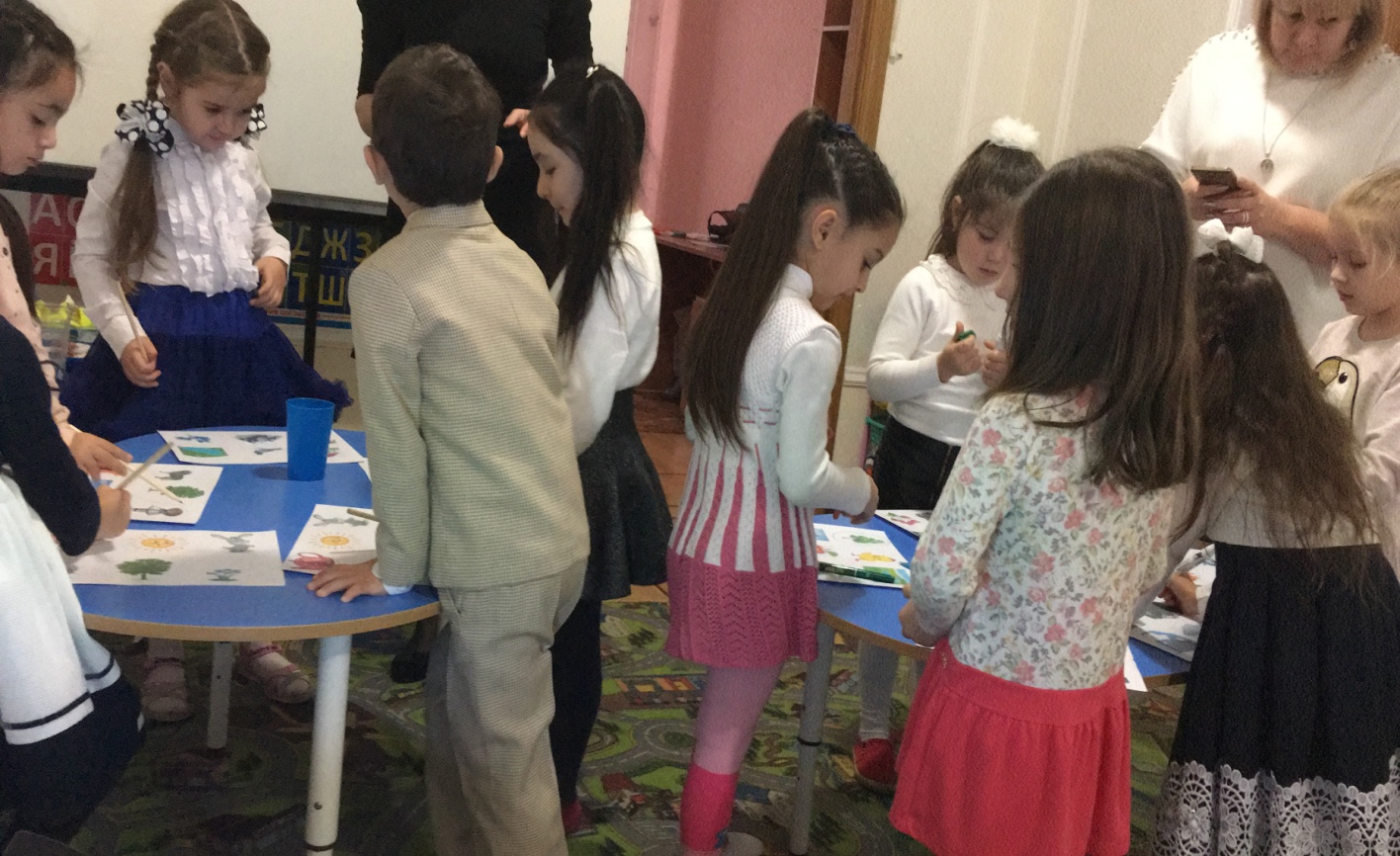 Воспитатель: Ребята, вспомните, что мы с вами посадили в землю? В большие стаканчики сажали фасоль, а в маленькие – камушки. Давайте рассмотрим, что у нас выросло?  Дети: Фасоль, а  камень – нет.Воспитатель: А как вы думаете, почему? (Ответы детей)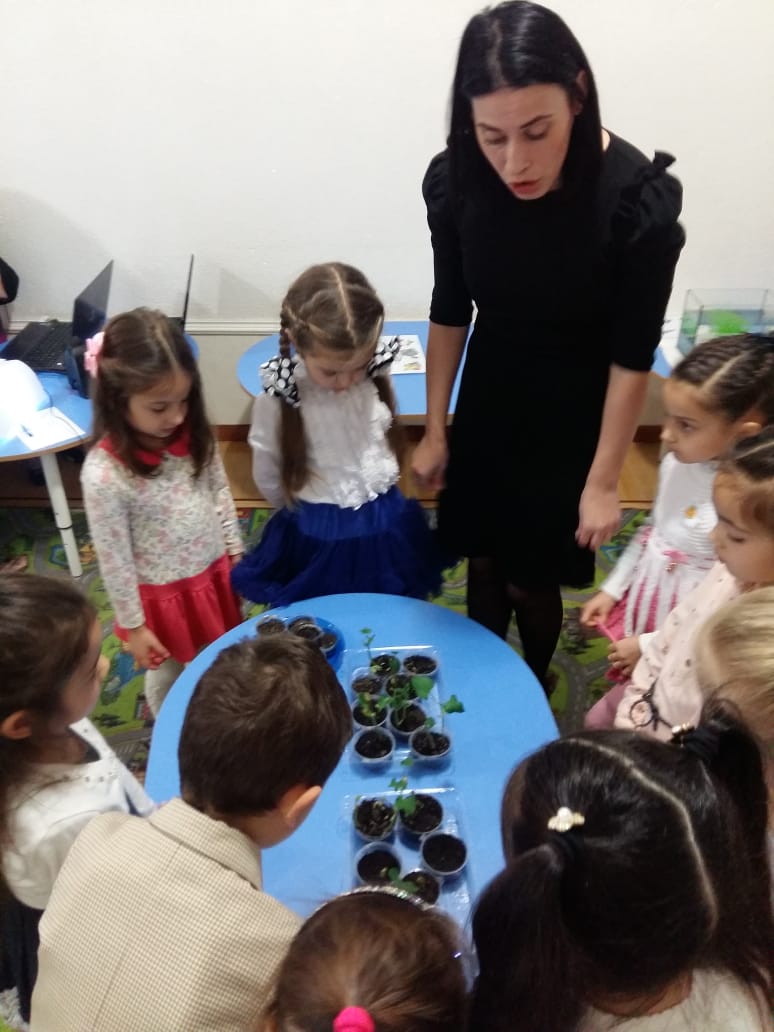 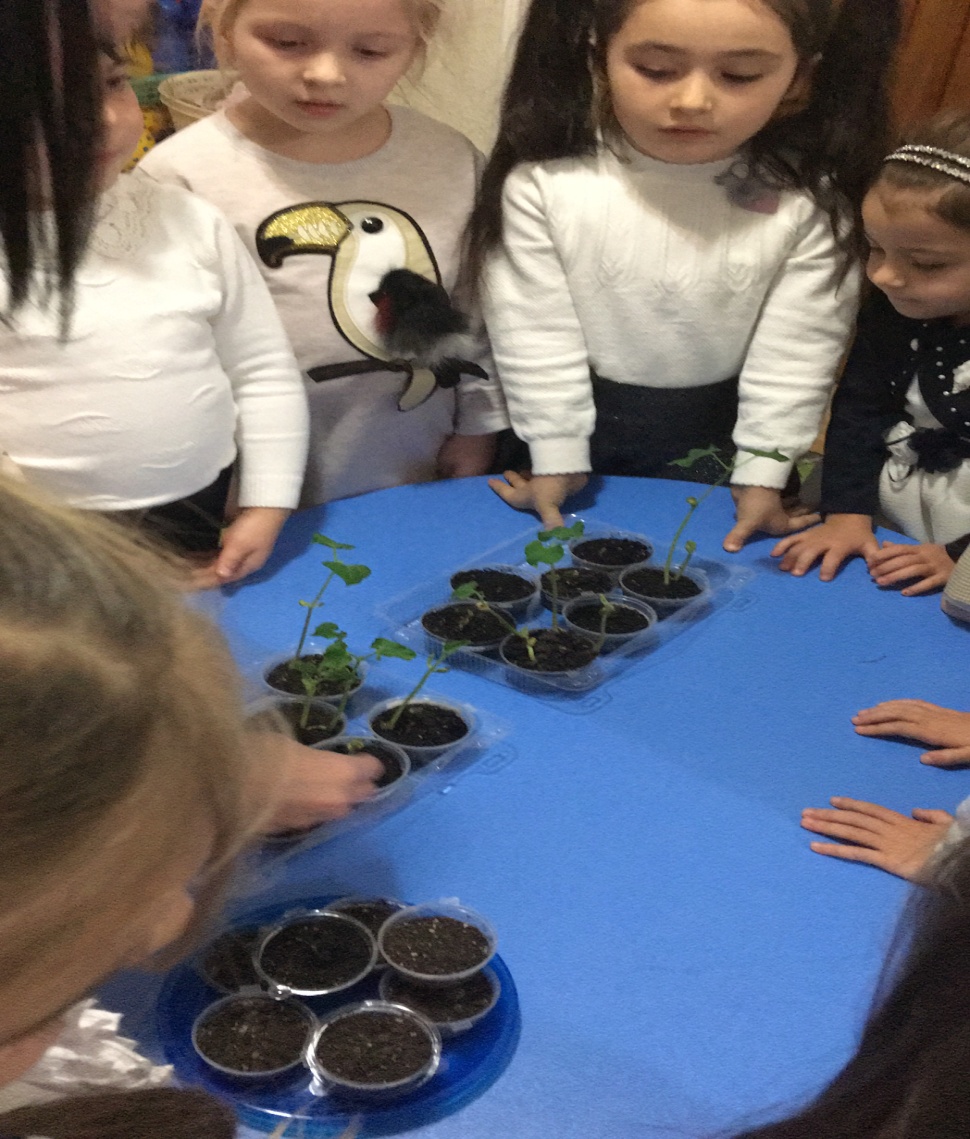 Воспитатель: Вывод: Рыбка живет в воде, дышит воздухом. Фасоль живой организм. Для того, чтоб он вырос ему нужна почва, вода, воздух, солнце, т е, живым организмам  нужна неживая природа.Вывод:  Это значит, что живая и неживая природа  тесно связаны между собой. Живая природа не может существовать без неживой. (Лесовичок делает вывод)   /2.50 сек/Лесовичок на экране, рассказывает о связи живой и неживой природы. Воспитатель ведет диалог с детьми о значении неживой и живой природы в жизни.Воспитатель: Река – это неживая природа, дом для многих растений, животных, рыб, насекомых. Растения – это живая природа, помогают реке, благодарят ее за заботу. Во время дождей  деревья удерживают  ее берега, скрепляют почву корнями.Пирамидка «Значение  природы»Выстроить пирамиду и продолжить диалог с детьми.Воспитатель: Как вы думаете, могли бы люди жить без природы? (Ответы детей) Воспитатель: Конечно, нет, вся наша жизнь связана с природой.Мы дышим воздухом, пьем воду. Человек не может жить без пищи, а пищу нам дают животные и растения.Воспитатель: Представим себе, что исчезнет неживая природа, а именно: почва, вода, солнце, воздух. Смогут ли тогда существовать растения, животные, и сам человек? Как вы думаете? Почему? (Убрать землю и воду из пирамидки, растения, животные и человек падают). Без неживой природы все живое погибнет. Воспитатель: А если земля и вода есть, а не будет  растений и животных - люди могут существовать? (Убрать  из  пирамидки  растения и животные - человек падает). Почему?  (Ответы детей) - люди питаются, лечатся ими.Воспитатель: Значит,  человек не может жить без земли, воды, растений и животных. Они ему  нужны как пища.  Если же не будет человека, то все остальное все равно живет (Убрать из пирамидки человека, остальное остается на месте). Поэтому  нам людям надо беречь и любить природу, как наш большой дом, в котором  мы живем. Надо, чтобы были чистыми воздух, вода, леса, почва и тогда мы с вами будем здоровы и счастливы. Лесовичок читает стихотворение    /4.25сек/   (Звучит «Музыка природы»).Воспитатель:  (Под звуки природы) Природа украшает наш мир. С каким удовольствием мы слушаем пение птиц, журчанье ручейков, шепот леса, любуемся красотой наших величественных гор, нашими реками.Воспитатель: Лесовичок оставил вам интересное задание и попросил вас нарисовать для него картинки природы.  (В красочном конверте лежат задания для детей)Изо деятельность детей. В конце сказать, что нарисовали? (Природу)  - Группа детей рисует клеем ПВА сюжет, затем его обсыпают манной крупой.- Другие дети создают сюжет из ватных дисков: изображают снеговика, ваткой делают снег и ватными исками изображают снегопад.Какое время года изобразили? (Зиму).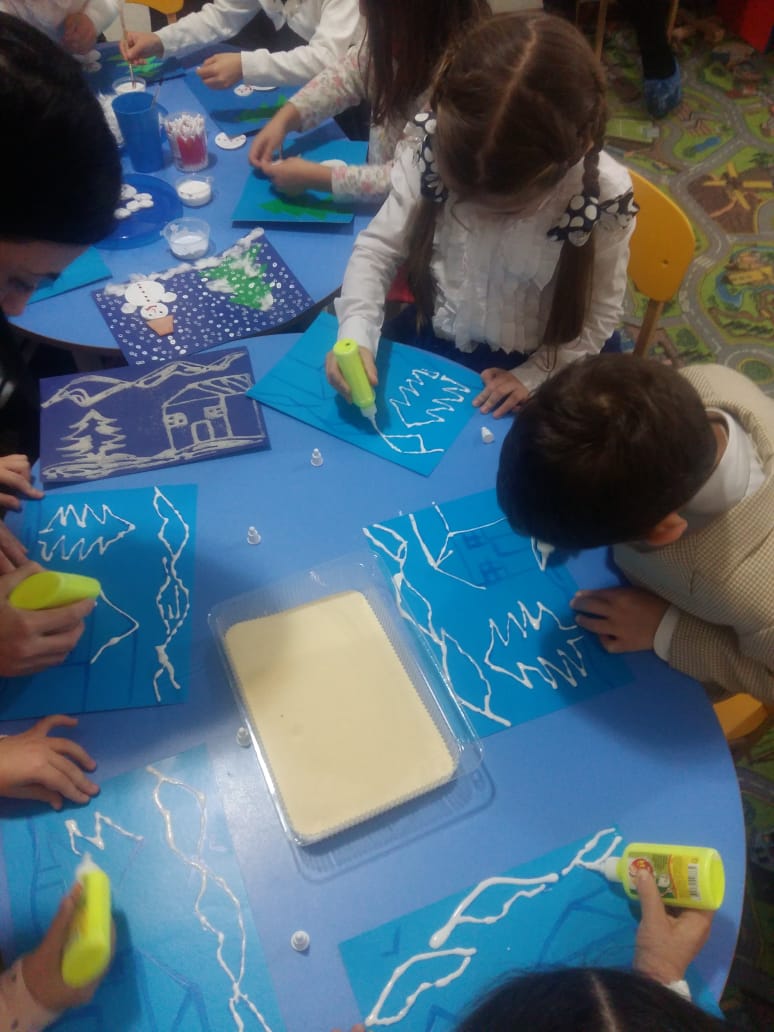 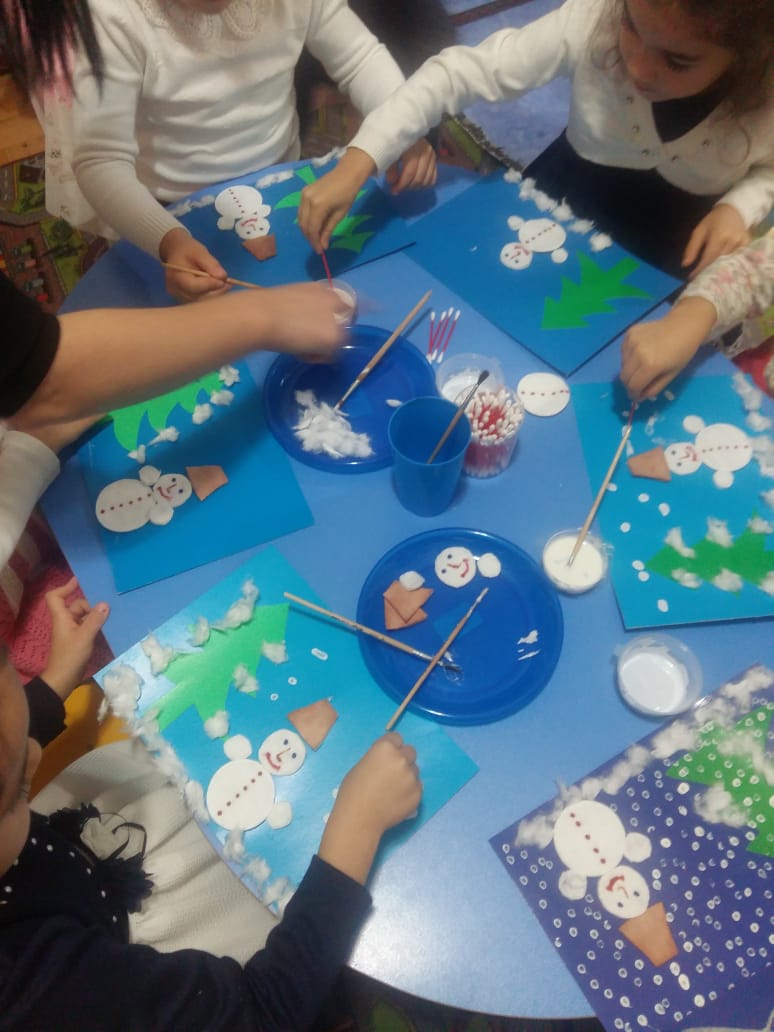 Итог: Что нового узнали? Чему научились? Что бы вы сделали, чтоб беречь природу? человекживотныерастенияводаземля